КАРАР                                                                                              РЕШЕНИЕО внесении изменений в решение Совета сельского поселения Старотумбагушевский сельсовет муниципального района Шаранский район Республики Башкортостан от 27 ноября 2018 года № 34/279 «Об установлении земельного налога»В соответствии с Федеральными законами от 04.11.2014 года № 347-ФЗ, от 29.11.2014 года № 379-ФЗ «О внесении изменений в части первую и вторую Налогового кодекса Российской Федерации» в главу 31 «Земельный налог» Налогового кодекса Российской Федерации Совет сельского поселения Старотумбагушевский сельсовет муниципального района Шаранский район Республики Башкортостан решил:1. Внести в решение Совета сельского поселения Старотумбагушевский сельсовет муниципального района Шаранский район Республики Башкортостан от 27 ноября 2018 года № 34/279 «Об установлении земельного налога», следующие изменения:1.1. добавить пункт 4 «Установить следующий порядок и сроки уплаты земельного налога и авансовых платежей по земельному налогу:4.1. установить для налогоплательщиков - организаций отчетные периоды, которыми признаются первый квартал, второй квартал и третий квартал календарного года.4.2. налогоплательщики - организации уплачивают авансовые платежи по земельному налогу не позднее 25 числа месяца, следующего за истекшим отчетным периодом.4.3. налогоплательщиками - организациями уплачивается налог по итогам налогового периода не позднее 1 февраля года, следующего за истекшим налоговым периодом».	1.3. Пункты 4-7 считать соответственно пунктами 5-8.	2. Данное решение подлежит обнародованию на информационном стенде в Администрации сельского поселения Старотумбагушевский сельсовет муниципального района Шаранский район Республики Башкортостан, размещению в сети общего доступа «Интернет» на официальном сайте сельского поселения Старотумбагушевский сельсовет муниципального района Шаранский район Республики Башкортостан http://tumbagush.ru	3. Изменения, изложенные в данном решении, распространяются на правоотношения, возникшие с 1 января 2019 года.4. Контроль за исполнением настоящего решения оставляю за собой.Глава сельского поселения     					И.Х. Бадамшинд. Старотумбагушево7 февраля 2019 года№ 38/322Башкортостан РеспубликаһыныңШаран районымуниципаль районыныңИске Томбағош ауыл советыауыл биләмәһе СоветыҮҙәк урамы, 14-се йорт, Иске Томбағош  ауылыШаран районы Башкортостан Республикаһының 452636Тел.(34769) 2-47-19, e-mail:sttumbs@yandex.ruwww.stumbagush.sharan-sovet.ru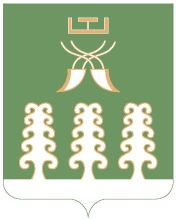 Совет сельского поселенияСтаротумбагушевский сельсоветмуниципального районаШаранский районРеспублики Башкортостанул. Центральная, д.14 д. Старотумбагушево                                     Шаранского района Республики Башкортостан, 452636Тел.(34769) 2-47-19, e-mail:sttumbs@yandex.ru,www.stumbagush.sharan-sovet.ru